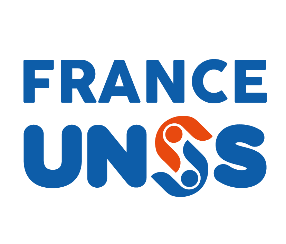 DEMANDE DE REMBOURSEMENT DES FRAIS DE PARTICIPATIONAUX CHAMPIONNATS DE FRANCE UNSSAfin d’aider les A.S. qualifiées au championnat de France UNSS, le service départemental UNSS de Seine-Saint-Denis a décidé depuis plusieurs années de rembourser une partie du forfait hébergement/restauration et des frais de déplacement des équipes concernées (40% pour 2023-2024 / pour 2024-2025 le pourcentage dépendra de la validation de la charte des A.S.). COLLEGE /LYCEE                                                                                       VILLECHAMPIONNAT DE FRANCE DE      DATES								LIEU NOMBRE D’ELEVES*				        NOMBRE D’ACCOMPAGNATEURS *Nombre d’élèves = joueurs + jeune arbitre + jeune coach (respecter le format maximum de l’équipe)HEBERGEMENT RESTAURATION : 				X  40%  =  TRANSPORT :							X  40% =Nom et signature du trésorier de l’A.S. (obligatoire) : Téléphone et mail du trésorier de l’A.S. :Document à renvoyer dans les 15 jours suivants le championnat de France par mail à sd093@unss.org (avec copies des factures en pièces jointes)PARTICIPATION DE L’UNSS 93 (réservé au directeur départemental) :Le versement sera fait sur le compte de l’A.S.